                                                                                                                          Alfonso XIII, 101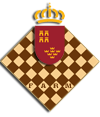                      Federación de Ajedrez                                                             30310-LOS DOLORES (Cartagena)                         Región de Murcia                                                                 Tfno. y Fax:  968 12 61 62                                                                                                                                                     www.farm.es  Aval para la Presentación de la Candidatura a Presidente de la Federación Presidente o Representante acreditado del Club:Como miembro de la Asamblea General de la Federación de Ajedrez de la Región de Murcia por el Estamento de CLUBES,  AVALA la candidatura de.Para su presentación como Presidente de la Federación de Ajedrez de la Región de Murcia      Se firma el presente escrito en______________________________,Fecha:        de                      de 2020  A la Junta Electoral de la Federación de Ajedrez de la Región de MurciaNOMBRE COMPLETO DEL CLUBNº RegistroCom. AutónomaAPELLIDOS Y NOMBRENº DNI, pasaporte o permiso de residenciaNombre y Apellidos del Candidato